May 24, 2013Your assistance is requested to help us arrive at a national price for mink pelts.  As you recall, Directors of the Fur Commission USA requested that the National Agricultural Statistics Service publish a national value for mink pelts each year.  Please report sales and prices only for US farm raised mink.The information you provide in the table below will be held confidential and will be combined with data from other buyers to compute a national average marketing price.  Under Title 7 of the U.S. Code and CIPSEA (Public Law 107-347), facts about your operation are kept confidential and used only for statistical purposes. Response is voluntary.Please return the completed table by fax to (866) 570-8830 by June 17, 2013.  If you have any questions or comments please contact LaKeya Jones at (202) 720-0585. We look forward to receiving your data.Project Code 197   QID 110083      Project Code 197   QID 110083        OMB No. 0535-0212:  Approval Expires 10/31/2012  OMB No. 0535-0212:  Approval Expires 10/31/2012  OMB No. 0535-0212:  Approval Expires 10/31/2012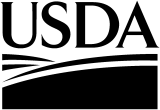 MINK PRICE SURVEYMINK PRICE SURVEY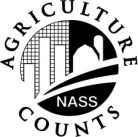 NATIONALAGRICULTURAL STATISTICSSERVICENumber of Pelts Sold (produced from prior year listed)Number of Pelts Sold (produced from prior year listed)Market Price of Pelts Sold(produced from prior year listed)Market Price of Pelts Sold(produced from prior year listed)Color Class2012201320122013BlackDemi/WildPastelSapphireBlue IrisMahoganyLavenderVioletWhiteOtherTotal